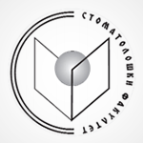 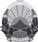 РЕПУБЛИКА СЕВЕРНА МАКЕДОНИЈА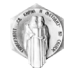 РЕПУБЛИКА СЕВЕРНА МАКЕДОНИЈАРЕПУБЛИКА СЕВЕРНА МАКЕДОНИЈАРЕПУБЛИКА СЕВЕРНА МАКЕДОНИЈАР.Бр.ИДПоени110643298,424210954797,783311018897,141410736697,136510692697,078Р.Бр.ИДПоени110744196,966210948796,297310745395,246410962295,020510859894,799610594393,922710771693,618810646993,320910585093,2961010871292,8591110699991,7931210778591,4521310661991,4441410701291,3261510596991,260Р.Бр.ИДПоени110828690,876210734588,642310668587,038Р.Бр.ИДПоени110609688,108210681287,597310757583,897410584482,675510718781,825610609575,668710608775,185811054465,049